Barangoló tábor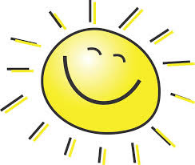 Szeretettel várjuk a nyári táborozó gyerekeket, itt helyben, az iskolában 2020. június 29 –július 3-ig,8-16 óra között.Délelőttönként „barangolunk”,délutánonként „retró” játékokat elevenítünk fel, tanítunk meg a gyerekeknek és sportjátékokat játszunk.Ebédelni helyben fogunk, uzsonnára péksüteménnyel, gyümölccsel kínáljuk a gyermekeket.Szükséges felszerelések: Hátizsák, esőkabát, jól zárható műanyag flakon.Programjaink:ÁllatkertSzéchenyi-hegyi kisvasútMinipolisTarzanparkVelencei-tóra kiruccanunk egy napraRetró játékok, kézműveskedésAmennyiben az időjárás kedvezőtlen, a programok változhatnak!Jelentkezni május 20-ig 5000 Ft előleg befizetésével lehet. Teljes összeg 30000Ft.Szeretettel vár mindenkit:Besze Lívia néni, Réthy Zsuzsi néni, Molnárné Spisák Ági néni